............................dnia /date...................Nadawca/ SenderOdbiorca/ ReceiverNumer przesyłki/ Parcel number: Oświadczenie nadawcy iż nie ubiega się o odszkodowanie u innego ubezpieczyciela.Statement of non-insurance:Oświadczamy, iż nie będziemy ubiegać się o odszkodowanie z tytułu uszkodzenia/zagubienia przesyłki u innego ubezpieczyciela.We confirm that we will not apply for compensation due to damage/ loss goods elsewhere.Oświadczamy że wszystkie wyżej wymienione dane są prawdziwe. We hereby make a solemn declaration that the above information is correct.………………………………………………Podpis i pieczątka/ Signature and stamp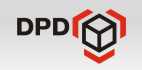 